Milk Paint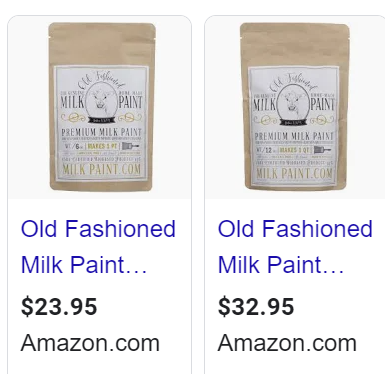 				1 PINT				1 QuartWooden Craft Sticks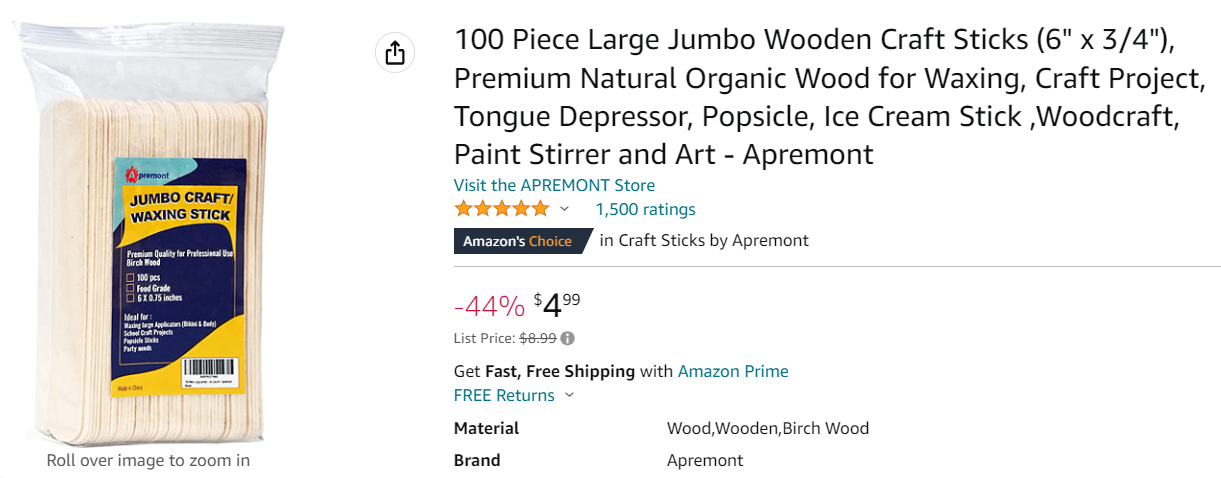 Lidded Plastic Jars 4 oz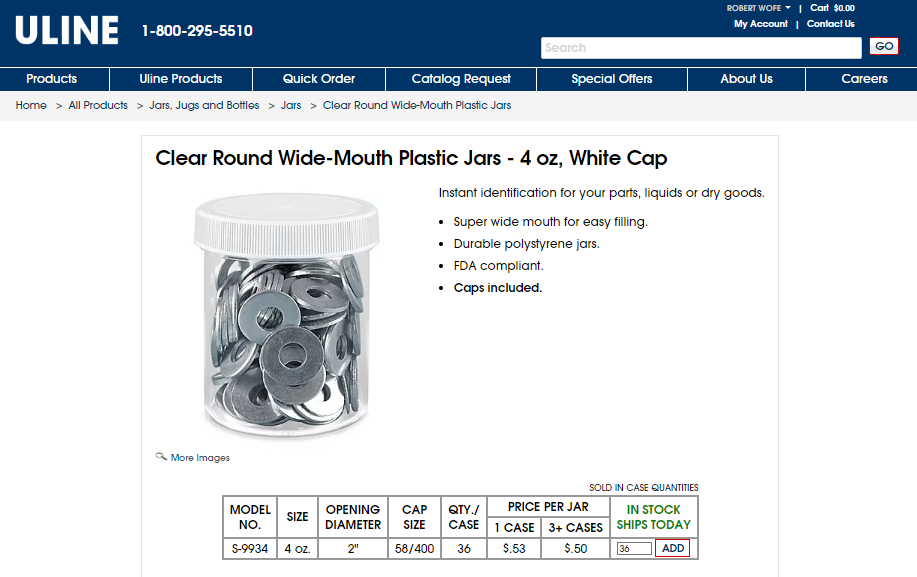 Craft Brushes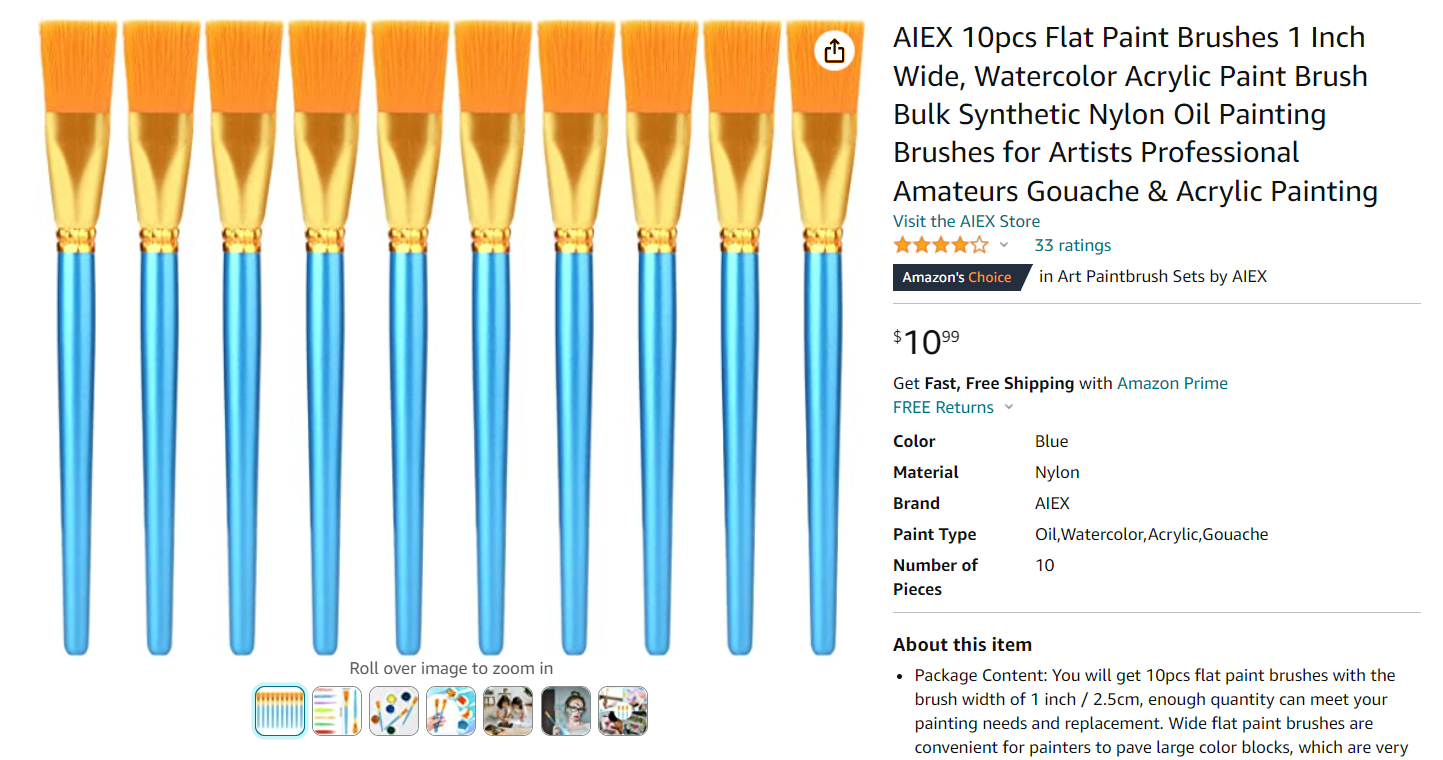 Strainer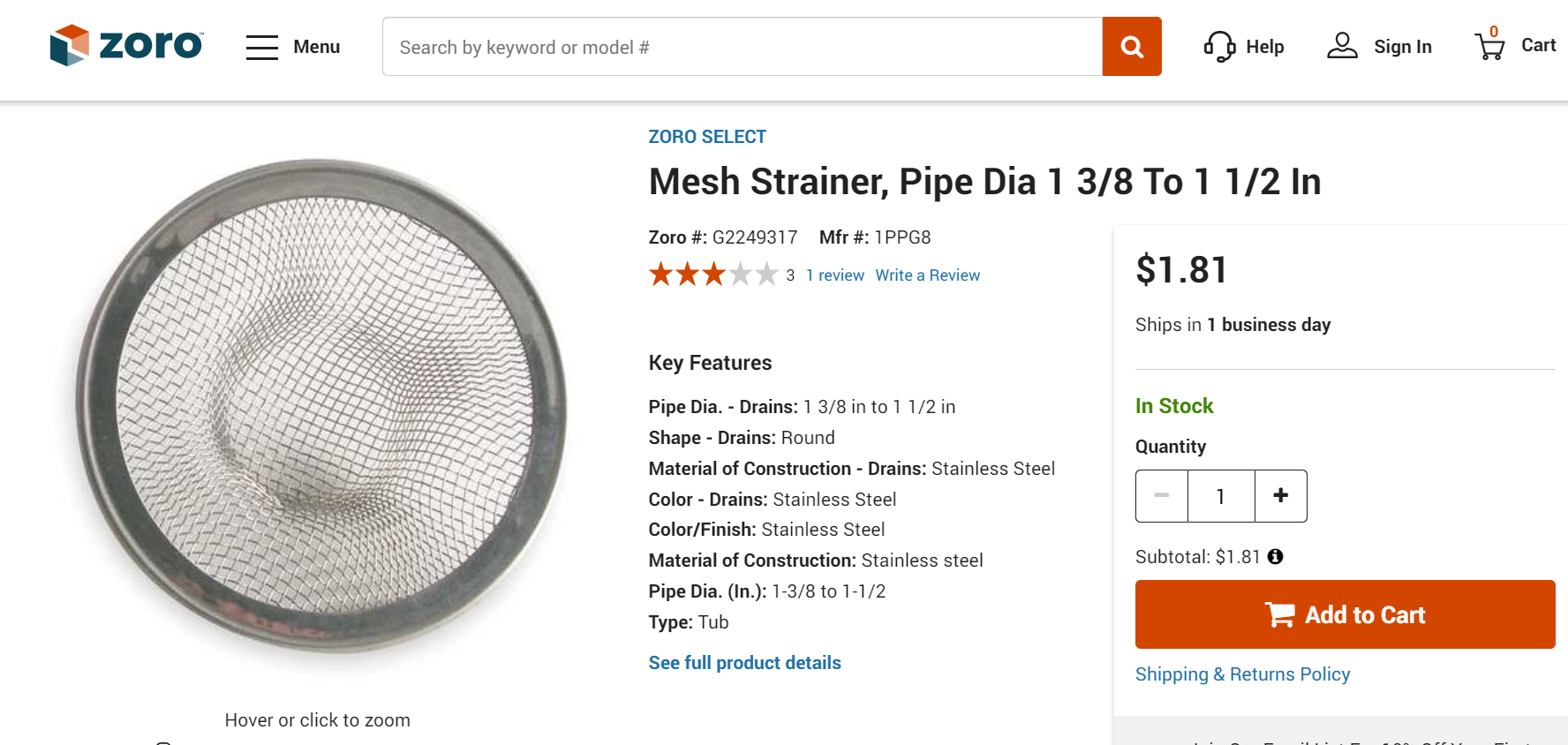 Microplane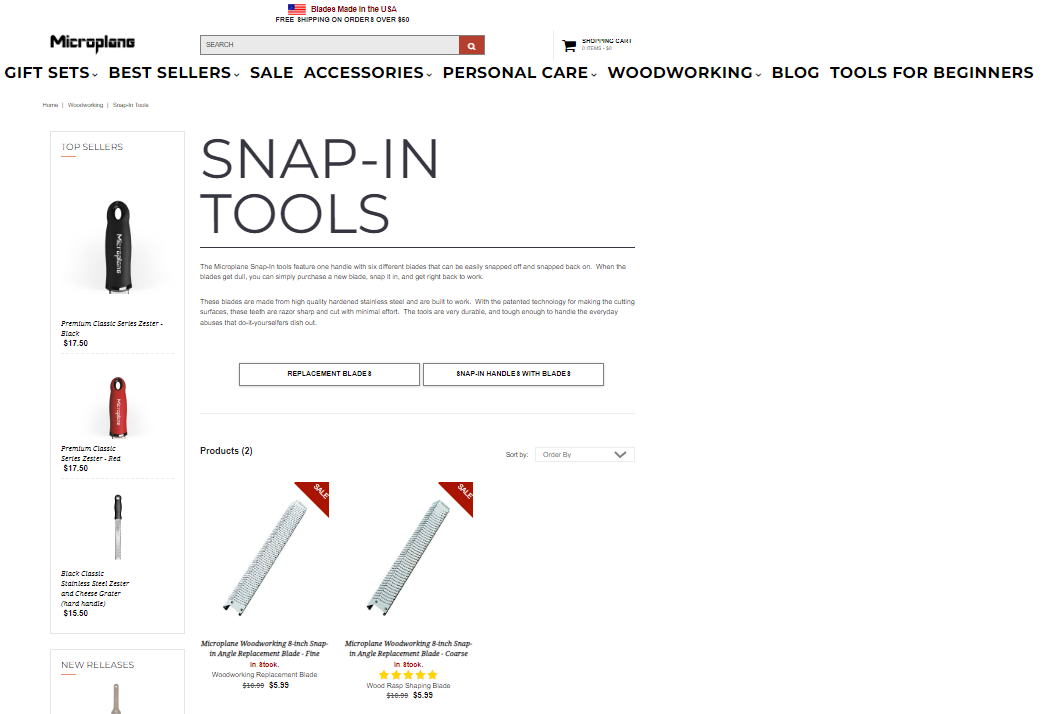 0000 Steel Wool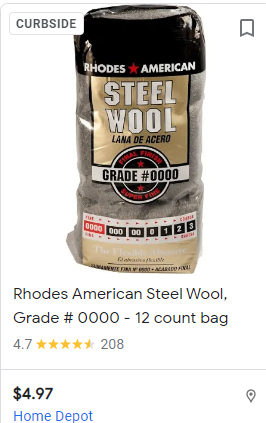 Wipe-On Poly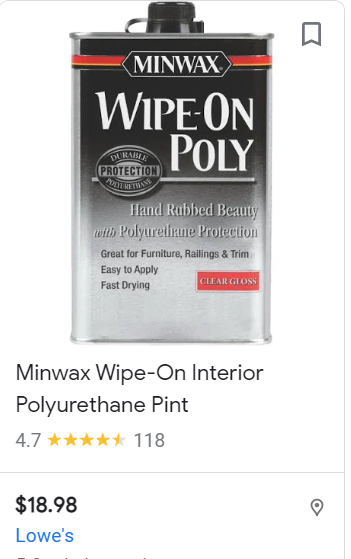 Walnut Oil & Bees Wax    	      Kroger has in stock			On Line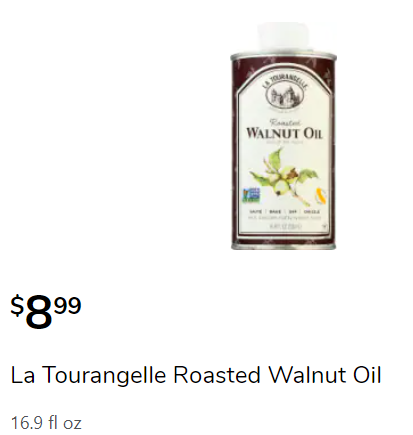 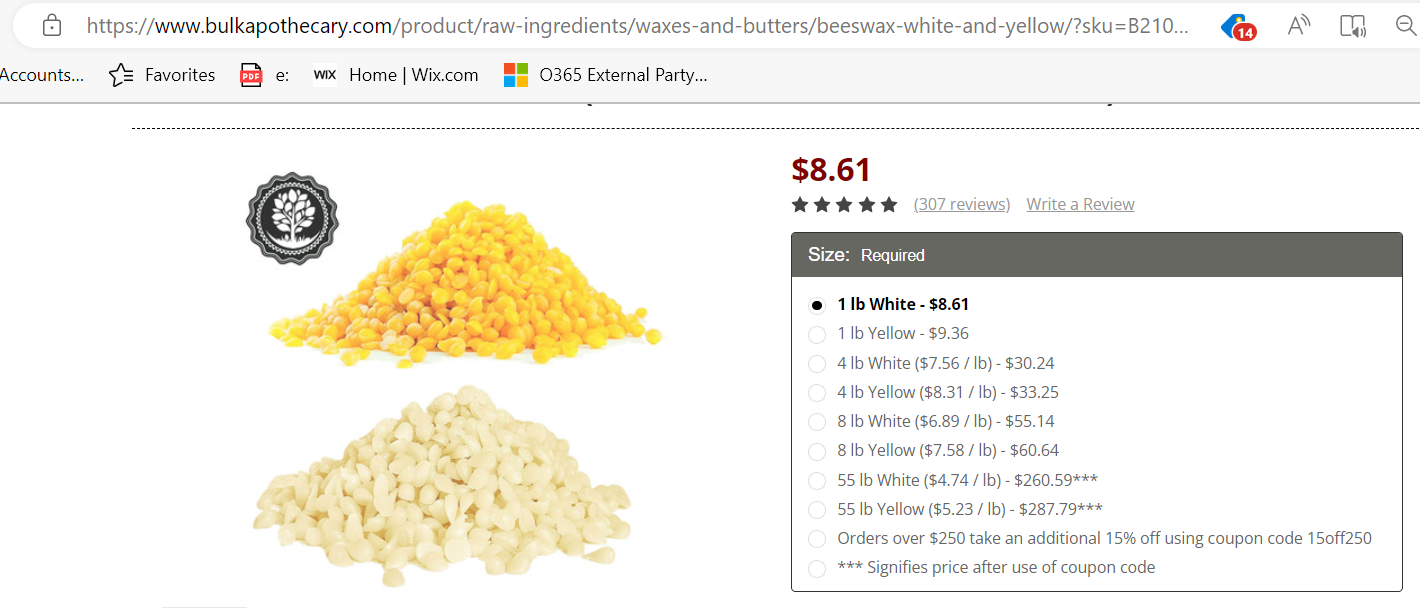 Mixture is 1 part Bees Wax & 4 parts Walnut Oil.  In a double boiler, heat up pellets of Bees Wax until  liquifiedAdd Walnut Oil to liquified bees wax and mix thoroughlyPour into suitable container and let is cool.Apply paste to raw wood or burnished Milk Paint using a paper towel with lathe offOnce the surface is coated with past turn on lathe to relatively high speed and work paste into the turning.Take a clean paper towel and increase speed to 1500 rpm and buff to a nice luster.